Publicado en Madrid el 29/07/2024 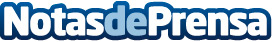 Alboroque revela los secretos para elegir el mejor mobiliario para salones pequeñosAlboroque, una empresa destacada en el ámbito de la decoración e interiorismo, comparte su experiencia sobre cómo seleccionar el mobiliario ideal para salones de tamaño reducido. Con un enfoque en la funcionalidad y el diseño, Alboroque ha ayudado a transformar espacios pequeños en ambientes acogedores y eficientes, adaptados a las necesidades de cada clienteDatos de contacto:AlboroqueAlboroque916 39 79 37Nota de prensa publicada en: https://www.notasdeprensa.es/alboroque-revela-los-secretos-para-elegir-el Categorias: Nacional Interiorismo Madrid Mobiliario http://www.notasdeprensa.es